У складу са чланом 20. став 1. тачка 8. Закона о локалној самоуправи („Сл. гласник РС, број 129/2007...47/2018),  чланом 69. и 70. Закона о енергетској ефикасности и рационалној употреби енергије  („Сл.гласник РС“,број 40/21), чланом 15. Правилника о суфинансирању енергетске санације, породичних кућа и станова путем уградње соларних панела за производњу електричне енергије за сопствене потребе и унапређење термотехничког система путем уградње калориметара, циркулационих пумпи,  термостатских  вентила и делитеља топлоте („Сл. лист општине Ивањица“, број 8/22),  Одлуке о буџету општине Ивањица за 2022. годину („Сл. лист општине Ивањица“, број 15/21), чланом 60. Статута општине Ивањица („Сл. лист општине Ивањица“, број 1/2019), Општинско веће општине Ивањица,   дана 07.11.2022. године, д о н о с иО  Д  Л  У  К  УО ПОНОВНОМ РАСПИСИВАЊУ ЈАВНОГ ПОЗИВАЗА УЧЕШЋЕ ПРИВРЕДНИХ СУБЈЕКАТА У СПРОВОЂЕЊУ МЕРА ЕНЕРГЕТСКЕ САНАЦИЈЕ  У ДОМАЋИНСТВИМА  ПУТЕМ  УГРАДЊЕ СОЛАРНИХ ПАНЕЛА ЗА ПРОИЗВОДЊУ ЕЛЕКТРИЧНЕ ЕНЕРГИЈЕ ЗА СОПСТВЕНЕ ПОТРЕБЕ И УНАПРЕЂЕЊЕ ТЕРМОТЕХНИЧКОГ СИСТЕМА ПУТЕМ УГРАДЊЕ КАЛОРИМЕТАРА, ЦИРКУЛАЦИОНИХ ПУМПИ, ТЕРМОСТАТСКИХ ПУМПИ, ТЕРМОСТАТСКИХ ВЕНТИЛА И ДЕЛИТЕЉА ТОПЛОТЕ  НА ТЕРИТОРИЈИ ОПШТИНЕ ИВАЊИЦА У 2022. ГОДИНИ	I РАСПИСУЈЕ СЕ јавни позив  за учешће привредних субјеката у спровођењу мера енергетске санације у домаћинствима путем уградње соларних панела за производњу електричне енергије за сопствене потребе и унапређење термотехничког система путем уградње калориметара, циркулационих пумпи,  термостатских  вентила и делитеља топлоте на територији општине Ивањица у 2022. години.           II  Суфинансирање унапређења енергетске ефикасности, у општини Ивањица,  у 2022. години, обезбеђено је у износу од 1.000.000,00 динара, од чега је 500.000,00  динара определила општина Ивањица, а 500.000,00 динара Министарство рударства и енергетике- Управа за подстицање и унапређење енергетске ефикасности. Средства општине Ивањица за суфинансирање пројеката грађана обезбеђена су  Одлуком о буџету општине Ивањица за 2022. годину („Службени лист општине Ивањица“,  бр. 15/21),  у оквиру Програмска активност 0501-0001 Енергетски менаџмент,  функција 620 – развој заједнице, економска класификација 472 – накнада за социјалну заштиту из буџета.	    Укупна средства за  суфинансирање мера енергетске санације износе 1.000.000,00 динара ( један милион  динара), што износи до  50% од вредности укупне инвестиције са ПДВ-ом за финансирање појединачних пројеката грађана.         III  Јавни позив ће бити објављен на званичној презентацији општине Ивањица, на огласној табли Општинске управе општина Ивањица и најављен у локалним медијима.          IV Одлуку објавити на ВЕБ-сајту општине Ивањица и „Службеном листу општине Ивањица“.ОПШТИНСКО ВЕЋЕ ОПШТИНЕ ИВАЊИЦА, 01 број: 401-26-2/2022                                                                                         ПРЕДСЕДНИК ОПШТИНЕ                                                                                                                                                                 Момчило Митровић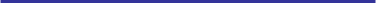 	На основу члана 61-64а Закона о пољопривредном земљишту („Сл. гласник РС“, бр. 62/2006, 65/2008 – др. закон, 41/2009, 112/2015, 80/2017 и 95/2018 – др. закон) и члана 15. став 1 тачка 9 Статута општине Ивањица („Сл. гласник РС“, број 1/2019), Скупштина општине Ивањица, на седници одржаној дана 10.11.2022. године, донела јеО Д Л У К У О ОДРЕЂИВАЊУ НАДЛЕЖНОГ ОРГАНА  ЗА СПРОВОЂЕЊЕ ПОСТУПКА ДАВАЊА У ЗАКУП И НА КОРИШЋЕЊЕ ПОЉОПРИВРЕДНОГ ЗЕМЉИШТА У ДРЖАВНОЈ СВОЈИНИЧлан 1.Одређује се председник Општине као орган надлежан за доношење Одлуке о расписивању јавног огласа о давању пољопривредног земљишта у државној својини у закуп и на коришћење, уз претходну сагласност Министарства пољопривреде, шумарства и водопривреде (у даљем тексту: надлежно Министарство), а у складу са Годишњим програмом заштите, уређења и коришћења пољопривредног земљишта за подручје општине Ивањица.Члан 2.	Одређује се председник Општине као надлежан орган да на основу предлога Комисије за спровођење поступка давања на коришћење и поступка јавног надметања коју образује Општинско веће општине Ивањица, уз претходну сагласност надлежног Министарства, донесе Одлуку о давању пољопривредног земљишта у државној својини: на коришћење без плаћања накнаде, на коришћење у непољопривредне сврхе, у закуп по основу јавног надметања, у закуп по праву пречег закупа, у складу са Законом и подзаконским актима. Члан 3.	Одредбе члана 1. и 2. ове Одлуке односе се и на пољопривредно земљиште које је у складу са посебним Законом одређено као грађевинско земљиште а користи се за пољопривредну производњу до привођења планираној намени, као и на пољопривредне објекте у  државној својини.Члан 4. 	Даном ступања на снагу ове Одлуке престаје да важи Одлука о одређивању надлежног органа за спровођење поступка давања у закуп пољопривредног земљишта у државној својини, број: 06-8/2009 од 03.04.2009. године („Сл. лист општине Ивањица“ број 2/2009). Члан 5.	Ова Одлука ступа на снагу осмог дана од дана објављивања у „Службеном листу општине Ивањица“.СКУПШТИНА ОПШТИНЕ ИВАЊИЦА01 Број: 06-43/2022У Ивањици 10.11.2022. године                                                                                            ПРЕДСЕДНИК СКУПШТИНЕ                                                                                                                                                              Владимир Бојановић    	 На основу члана 32. Закона о локалној самоуправи („Сл. гласник РС“ број 129/2007, 83/14, 101/16, 47/18 и 111/2021 - др. закон), члана 13. Закона о подстицајима у пољопривреди и руралном развоју (''Службени гласник Републике Србије'' број 10/13, 142/14, 103/15 и 101/16), члана 40. Статута општине Ивањица („Сл. лист општине Ивањица“, број 1/2019), члана 5. Одлуке о буџету општине Ивањица за 2022. годину („Сл. лист општине Ивањица“, број 15/2021), Скупштина општине Ивањица, на седници одржаној дана 10.11.2022. године, донела јеОДЛУКУо измени Програма подршке за спровођење пољопривредне политике и политике руралног развоја за општину Ивањица за 2022. годинуIУ Програму подршке за спровођење пољопривредне политике и политике руралног развоја за општину Ивањица за 2022. годину, 01 Број: 06-14/2022 од 21.04.2022. године („Сл. лист општине Ивањица“, број 7/2022),  мења се следеће:
	На страни 10 у Табели број 3. Мере руралног развоја, под редним бројем 1 Инвестиције у физичку имовину пољопривредних газдинстава, шифра  мере 101, у колони Планирани буџет за текућу годину без пренетих обавеза (у РСД), износ од „5.000.000,00“ замењује се износом од „7.722.181,82“, под редним бројем 2 Управљање ризицима, шифра мере 104 у колони Планирани буџет за текућу годину без пренетих обавеза (у РСД), износ од „6.500.000,00“ замењује се износом од „9.774.000,00“, а у колони УКУПНО исте табеле испод Планирани буџет за текућу годину без пренетих обавеза (у РСД) износ од "11.500.000,00" замењује се износом од "17.496.181,82". У Табели број 4. Посебни подстицаји, под редним бројем 1 уноси се мера Подстицаји за промотивне активности у пољопривреди и руралном развоју, шифра мере 402, у колони Планирани буџет за текућу годину без пренетих обавеза (у РСД), износ од „250.000,00“, у колони Износ подстицаја по кориснику (%) уноси се вредност „100“, у колони Пренете обавезе уноси се вредност „0,00“, у колони УКУПНО исте табеле испод Планирани буџет за текућу годину без пренетих обавеза (у РСД) уноси се износ од "250.000,00".На страни 11 у табели број 5. Мере које нису предвиђене у оквиру мера директних плаћања, мера кредитне подршке, мера руралног развоја и посебних подстицаја, под редним бројем 1 Набавка хране за остављена женска грла говеда старости од 12 до 28 месеци, шифра мере 601, у колони Планирани буџет за текућу годину без пренетих обавеза (у РСД), износ од „9.000.000,00“ замењује се износом од „2.753.818,18“, у колони УКУПНО исте табеле испод Планирани буџет за текућу годину без пренетих обавеза (у РСД) износ од "9.000.000,00" замењује се износом од "2.753.818,18". У Табели број 6. Табеларни приказ планираних финансијских средстава, код ставке Планирана средства за подстицаје мерама руралног развоја у колони Вредност у РСД износ од „11.500.000,00“ замењује се износом од „17.496.181,82“, код ставке Планирана средства за посебне подстицаје у колони Вредност у РСД уноси се износ од „250.000,00“, код ставке Планирана средства за мере које нису предвиђене у оквиру мера директних плаћања, кредитне подршке и у оквиру мера руралног развоја и посебних подстицаја у колони Вредност у РСД износ од „9.000.000,00“ замењује се износом од „2.753.818,18“.На страни 12 у подтачки 2.1.1. Образложење, у оквиру описа сектора млека и меса реченица: “Интервенције у оквиру ових сектора ће бити усмерене на унапређење стања физичких ресурса кроз подршку инвестицијама за унапређење конкурентности, у виду подстицаја за набавку самоходних ливадских косачица“ мења се тако да гласи: „Интервенције у оквиру ових сектора ће бити усмерене на унапређење стања физичких ресурса кроз подршку инвестицијама за унапређење конкурентности, у виду подстицаја за набавку самоходних ливадских косачица и музилица“.На страни 14 у подтачки 2.1.8. Листа инвестиција у оквиру мере, у колони Шифра инвестиције, испред шифре „101.1.16“  додаје се шифра „101.1.3“, у колони Назив инвестиције, испред назива инвестиције „Набавка остале опреме (ГПС навигација и др.)“ додаје се назив инвестиције „Опрема за мужу, хлађење и чување млека на фарми, укључујући све елементе, материјале и инсталације“. У тачки 2.1.10. Интензитет помоћи, у максималним износима подстицаја у оквиру инвестиција, додаје се ставка под називом „- за инвестицију 101.1.3. Опрема за мужу, хлађење и чување млека на фарми, укључујући све елементе, материјале и инсталације (односи се на музилице) максималан износ подстицаја по кориснику је 30.000,00 динара“.На страни 16 после описа Мере 104 додаје се следећи текст описа мере 402:„2.3. Назив и шифра мере: 402   2.3.1. Образложење: Одрживи развој пољопривреде и руралних подручја захтева да буде заснован на праћењу нових технологија, стручном усавршавању и константном трансферу знања и информација. Интервенције у оквиру овог сектора биће усмерене на стицање нових знања - стручно оспособљавање и стицање вештина пољопривредних произвођача у области воћарства кроз одржавања стручних предавања у овој области, као и информативне активности: сајмови, изложбе, манифестације, студијска путовања. Пољопривредни произвођачи ће резултате стручног усавршавања користити за допринос развоју и унапређењу производње на својим газдинствима.                                                                                             2.3.2. Циљеви мере: Повећање доступности и квалитета знања пољопривредних произвођачаРазвој пољопривреде и руралних подручја заснован на знањуСмањење миграције сеоског становништва у градска подручја.                                                    2.3.3. Веза мере са националним програмима за рурални развој и пољопривреду: Ова мера је у складу са Националном стратегијом пољопривреде и руралног развоја за период 2014-2024. година.                                                    2.3.4. Крајњи корисници: Крајњи корисник ове мере је Општина Ивањица.     2.3.5. Економска одрживост: За ову меру није потребно да подносилац захтева докаже економску одрживост улагања кроз одређену форму бизнис плана или пројекта.                                                      2.3.6. Општи критеријуми за кориснике: Општи критеријуми за кориснике ове мере не постоје.                                                   2.3.7. Специфични критеријуми: Специфични критеријуми за кориснике ове мере не постоје.2.3.8. Листа инвестиција у оквиру мере:  2.3.9. Критеријуми селекције: Нема критеријума селекције.                                               2.3.10. Интензитет помоћи: 100 %.                                                    2.3.11. Индикатори/показатељи: 2.3.12. Административна процедура: Општинска управа општине Ивањица ће у складу са одредбама Закона о јавним набавкама спровести неопходну процедуру у поступку набавке мале вредености и у складу са дефинисаним критеријумима извршити избор најповољнијег понуђача за превоз пољопривредних произвођача на студијско путовање, или неку манифестацију, или сајам у области пољопривреде, као и избор најповољнијег понуђача за одржавање стручних предавања у области воћарства намењених пољопривредним произвођачима“.	Редни број мере 2.3. Назив и шифра мере: 601 Набавка хране за остављена женска грла говеда старости од 12 до 28 месеци постаје редни број 2.4.IIОстали делови Програма подршке за спровођење пољопривредне политике и политике руралног развоја општине Ивањица за 2022. годину, 01 Број: 06-14/2022 од 21.04.2022. године („Сл. лист општине Ивањица“, број 7/2022) остају непромењени.IIIОва Одлука ступа на снагу даном доношења и биће објављена у „Сл. листу општине Ивањица“ .СКУПШТИНА ОПШТИНЕ ИВАЊИЦА01 Број:06-43/2022У Ивањици 10.11.2022. године                                                                                                                ПРЕДСЕДНИК СКУПШТИНЕ                                                                                                                           Владимир БојановићС А Д Р Ж А Ј1 ОДЛУКA О ПОНОВНОМ РАСПИСИВАЊУ ЈАВНОГ ПОЗИВА ЗА УЧЕШЋЕ ПРИВРЕДНИХ СУБЈЕКАТА У СПРОВОЂЕЊУ МЕРА ЕНЕРГЕТСКЕ САНАЦИЈЕ  У ДОМАЋИНСТВИМА  ПУТЕМ  УГРАДЊЕ СОЛАРНИХ ПАНЕЛА ЗА ПРОИЗВОДЊУ ЕЛЕКТРИЧНЕ ЕНЕРГИЈЕ ЗА СОПСТВЕНЕ ПОТРЕБЕ И УНАПРЕЂЕЊЕ ТЕРМОТЕХНИЧКОГ СИСТЕМА ПУТЕМ УГРАДЊЕ КАЛОРИМЕТАРА, ЦИРКУЛАЦИОНИХ ПУМПИ, ТЕРМОСТАТСКИХ ПУМПИ, ТЕРМОСТАТСКИХ ВЕНТИЛА И ДЕЛИТЕЉА ТОПЛОТЕ  НА ТЕРИТОРИЈИ ОПШТИНЕ ИВАЊИЦА У 2022. ГОДИНИ …………………………………………………..................................... стр 12 ОДЛУКA О ОДРЕЂИВАЊУ НАДЛЕЖНОГ ОРГАНА  ЗА СПРОВОЂЕЊЕ ПОСТУПКА ДАВАЊА У ЗАКУП И НА КОРИШЋЕЊЕ ПОЉОПРИВРЕДНОГ ЗЕМЉИШТА У ДРЖАВНОЈ СВОЈИНИ ........................................... стр 23 ОДЛУКA О ИЗМЕНИ ПРОГРАМА ПОДРШКЕ ЗА СПРОВОЂЕЊЕ ПОЉОПРИВРЕДНЕ ПОЛИТИКЕ РУРАЛНОГ РАЗВОЈА ЗА ОПШТИНУ ИВАЊИЦА ЗА 2022 ГОДИНУ ……………............................................. стр 3Издавач: ОПШТИНА ИВАЊИЦА Венијамина Маринковића 1, 32250 ИвањицаОдговорни уредник: Биљана Ранђић, секретар СО-е ИвањицаКонтакт: тел. 032/664-760, 032/664-762; факс. 032/661-821e-maill: soivanjica@ivanjica.gov.rs   (ПИБ: 1018886934)		   (МАТИЧНИ БРОЈ: 07221142)	           (ТЕКУЋИ РАЧУН: 840-94640-30)Шифра инвестицијеНазив инвестиције402.1Информативне активности: сајмови, изложбе, манифестације, студијска путовања402.2Стручно оспособљавање и активности стицања вештина и показне активностиРедни бројНазив показатеља1Број заинтересованих пољопривредника за ову меру2Број пољопривредника који су похађали стручна предавања/едукације односно посетили манифестацију/сајам